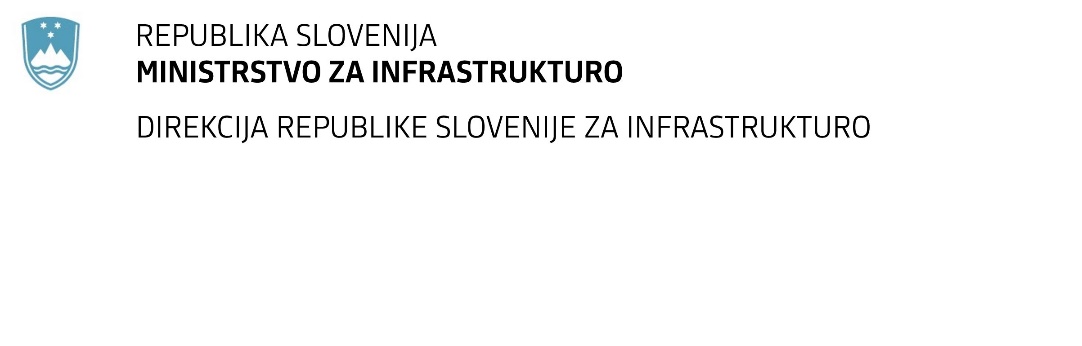 SPREMEMBA RAZPISNE DOKUMENTACIJE za oddajo javnega naročila Obvestilo o spremembi razpisne dokumentacije je objavljeno na "Portalu javnih naročil" in na naročnikovi spletni strani. Na  naročnikovi spletni strani je priložen čistopis spremenjenega dokumenta. Obrazložitev sprememb:Spremembe so sestavni del razpisne dokumentacije in jih je potrebno upoštevati pri pripravi ponudbe.Številka:43001-496/2020-02oznaka naročila:A-23/21 G   Datum:12.02.2021MFERAC:2431-20-001838/0Nadomestna gradnja mostu čez Sevnično pri Stari Žagi (CE0037) na R2-424/1166 v km 17,800Naročnik objavlja spremenjen popis del.1. Vstavljene so bile formule v naslednje postavke:postavki zavihek 4-ZAŠČITA IN PRESTAVITEV TK VODA postavka 17 Nepredvidena dela, drobni material z vpisom nadzornega organa v gradbeni dnevnik - ocenjeno 3% kpl 1, je pri postavki 18 Projekt izvedenih del v 3 izvodih - ocenjeno kpl 1